МДОУ «Детский сад №117»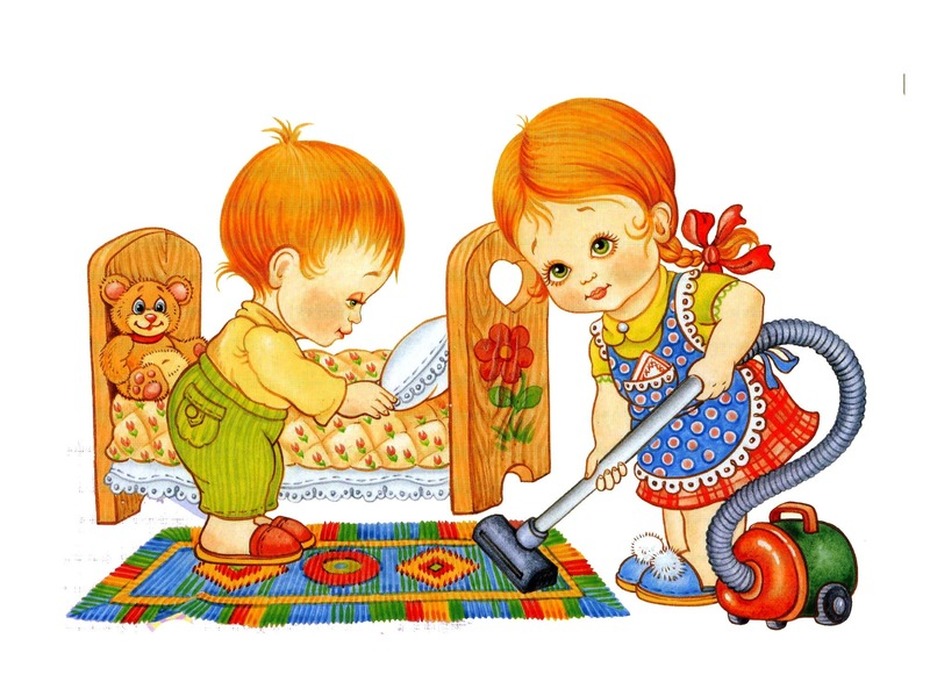 Конспекторганизованной образовательной деятельности ( образовательная область социально-коммуникативное развитие)Тема: «Моя семья»(старшая группа)Подготовила воспитатель: Мальгина Е.Н.Саранск, 2019 г.Цель: Показать значение семьи в жизни человека; закрепить у детей представление о семье как о людях, которые живут вместе, любят друг друга, заботятся друг о друге. Задачи: Учить детей определять и находить родственные связи.Воспитывать чувство семейной сплоченности на основе представлений о семье, ее составе и взаимоотношениях.Прививать  потребность радовать близких людей добрыми делами и заботливым отношением.Расширять и активизировать словарь по теме «Семья».Развивать координацию речи с движением;Развивать у детей коммуникативные умения;Развивать слуховое и зрительное восприятие, память, мышление;Воспитывать культуру общения, доброжелательность, взаимопонимание, любовь и уважение ко всем членам семьи.Развивать умение рассуждать, сопоставлять, делать выводы.Воспитывать чувство самоуважения и уважения к другим людям.Развивать двигательную активность.Предварительная работа: Закрепление знания фамилии, имени, отчества и профессии родителей. Наблюдение и запоминание, какие обязанности, какую работу выполняют дома члены семьи.     Демонстрационный материал: Компьютерная презентация; иллюстрации по теме: «Моя семья».     Методы и приемы:-словесные: вопросно-ответная беседа; - наглядные: демонстрация наглядного материала;- игровые: дидактические игры.     Интеграция образовательных областей: «Речевое развитие», «Познавательное развитие», «Физическое развитие».Ход занятия.Воспитатель зачитывает стихотворение и предлагает детям определить тему занятия.     Семья – это счастье, любовь и удача,
Семья – это летом поездки на дачу.
Семья – это праздник, семейные даты,
Подарки, покупки, приятные траты.
Рождение детей, первый шаг, первый лепет,
Мечты о хорошем, волнение и трепет.
Семья – это труд, друг о друге забота,
Семья – это много домашней работы.
Семья – это важно!
Семья – это сложно!
Но счастливо жить одному невозможно!
Всегда будьте вместе, любовь берегите,
Обиды и ссоры подальше гоните,
Хочу, чтоб про вас говорили друзья:
Какая хорошая эта семья! Воспитатель: - Сегодня мы с вами поговорим о самом главном, что есть на земле - о семье. Что такое семья и зачем человеку нужна семья. Но сначала я предлагаю вам подумать и ответить на вопрос: «Что есть у всех людей, но у каждого человека своё?»Дети: Имя.Воспитатель: Чем отличаются люди из разных семей?Дети: Фамилией.Воспитатель: Ребята, кто сможет представиться?Дети: Меня зовут, моя фамилия….Воспитатель: Ребята, а вы знаете, как называют людей, живущих в одном доме, квартире?Дети: Семья.Воспитатель: Ребята, каких родственников объединяет семья? С кем вы живете? (Ответы детей.)Воспитатель: Семья объединяет родных: родителей, детей, дедушек, бабушек, братьев, сестёр. Это наши родственники, родня.Сейчас я буду загадывать вам загадки, а вы их отгадывать. Слушайте внимательно.1. Кто милее всех на свете?.Кого любят очень дети?На вопрос отвечу прямо:— Всех милее наша. (мама)2. Кто же трудную работуМожет делать по субботам? —С топором, пилой, лопатой.Строит, трудится наш. (папа)3. Кто любить не устает,Пироги для нас печет,Вкусные оладушки?Это наша. (бабушка)4. Он трудился не от скуки,У него в мозолях руки,А теперь он стар и сед— Мой родной, любимый. (дед)5. Кто веселый карапузик— Шустро ползает на пузе?Удивительный мальчишка— Это младший мой. (братишка)6. Кто любит и меня, и братца,Но больше любит наряжаться? —Очень модная девчонка—Моя старшая. (сестренка)     Физкультминутка «Дружно маме помогаем»Дружно маме помогаем – пыль повсюду вытираем.Мы белье теперь стираем, полощем, отжимаем.Подметаем все кругом и бегом за молоком.Маму вечером встречаем, двери настежь открываем,Маму крепко обнимаем.(Подражательные движения по тексту.) Д/и «Радость и печаль»Воспитатель: - Я буду называть поступки. Если вы считаете, что этот поступок огорчит маму, поднимайте тучку, если порадует - солнышко.- Нарисовали красивую картину;- Подрались с другом;- Съели кашу;- Убрали игрушки на место;- Порвали книгу;- Разбили чашку;- На прогулке замарали куртку;- Отыскали потерянные бабушкой очки;- Помогли маме с уборкой и т.д…Воспитатель: А сейчас мы с вами поиграем в игру «Моя семья»  (дети передают друг другу мяч, подбирая слова, которые характеризуют семью)(родная, дружная, счастливая, трудолюбивая, хозяйственная, спортивная, культурная, крепкая, жизнерадостная, гостеприимная, здоровая, большая веселая, заботливая, добрая)Д/И «Обязанности членов семьи».- У каждого члена семьи есть свои обязанности.- Давайте вспомним, что обычно в семье делает мама, папа и т.д.?Воспитатель: - Все члены семьи связаны друг с другом родственными отношениями. Сейчас мы проверим, знаете ли, вы кто в семье кому и кем доводится. Д/И « Кто ты мне?» – Если я тебе мама, кто ты мне (сын, дочь).
– Если я тебе дедушка – ты мне (внучка, внук).
– Если я тебе тётя – ты мне (племянник, племянница).
– Если я тебе сестра – ты мне (брат, сестра) и.т.д.Воспитатель: - Молодцы, хорошо вы разбираетесь в родственных отношениях. Чтение и обсуждение пословиц и поговорок о семье.Свой дом - самое лучшее место.Кто живет ладно, у того все складно.Вся семья вместе, так и душа на месте.Кто родителей почитает, тот вовеки не погибает.Семья сильна, когда над ней крыша одна.В хорошей семье, хорошие дети растут.Родители трудолюбивы – дети не ленивы!Своей семьи и создается общая картина.Итог занятия:Воспитатель: - Как хорошо, ребята, что у вас всех есть семьи! Вы – самые счастливые дети на свете, потому, что в ваших семьях любят друг друга и дружно живут вместе. Литература:Дыбина О. В. Ознакомление с предметным и социальным окружением. Старшая группа.Голицина Н. С. Конспекты комплексно – тематических занятий. Старшая группа.Игры для развития мелкой моторики рук с использованием нестандартного оборудования. – Автор-сост. О. А. Зажигина.